                                                            Escola Municipal de Educação Básica Augustinho Marcon                                                            Catanduvas(SC), agosto de 2020.                                                            Diretora: Tatiana M. B. Menegat.                                                                                                                                                                                   Assessora Técnica-Pedagógica: Maristela Apª. B. Baraúna                                                            Assessora Técnica-Administrativa: Margarete P. Dutra.                                                                                                                                               Professora: Gabriela Abatti,                                                           1 º ano                       AULA 05 – 17 DE AGOSTO A 21 DE AGOSTONOME DA ATIVIDADE: JOGO DO PETELECOPARA ESSA ATIVIDADE VAMOS PRECISAR DE 2 TAMPINHAS DE GARRAFAS PET E COPINHOS PLÁSTICOS. O OBJETIVO DA ATIVIDADE É DERRUBAR OS COPINHOS COM UM PETELECO, IRÃO FICAR A DISTÂNCIA DE UM METRO EM UMA LINHA DEMARCADA DOS COPINHOS QUE ESTARÃO UM DO LADO DO OUTRO COM UMA DISTÂNCIA DE 10 CM. GANHA O JOGO QUEM DERRUBAR MAIS COPINHOS, SE ACERTAR JOGA DE NOVO E SE ERRAR É A VEZ DO COLEGA. NO GRUPO DO WHATSAPP IRÁ UM VÍDEO EXPLICATIVO DA ATIVIDADE.                                                                                          BOA SEMANA!!!!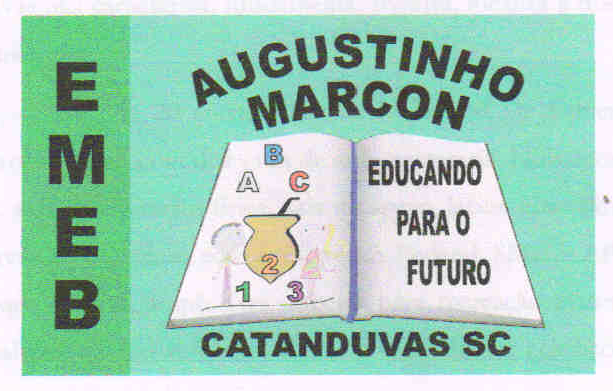 